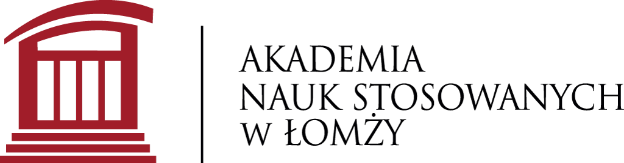 Wydział Nauk o ZdrowiuKierunek studiów: KosmetologiaŚcieżka rozwoju: Specjalistyczne zabiegi na twarzImię i nazwisko studentaNumer albumuTYTUŁ PRACY 	Praca licencjackanapisana pod kierunkiem……………………………………..….………………………………….Podpis promotoraŁomża 2022